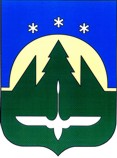 Городской округ Ханты-МансийскХанты-Мансийского автономного округа – ЮгрыДУМА  ГОРОДА  ХАНТЫ-МАНСИЙСКАРЕШЕНИЕ№ 368-VI РД						  Принято27 сентября 2019 годаО деятельности Думы городаХанты-Мансийска шестого созываза первое полугодие 2019 годаЗаслушав информацию заместителя Председателя Думы города                     Ханты-Мансийска Лавренова А.В. о деятельности Думы города                             Ханты-Мансийска шестого созыва за первое полугодие 2019 года, руководствуясь частью 1 статьи 69 Устава города Ханты-Мансийска,Дума города Ханты-Мансийска РЕШИЛА:Принять к сведению информацию о деятельности Думы города                     Ханты-Мансийска шестого созыва за первое полугодие 2019 года (прилагается).Председатель Думыгорода Ханты-Мансийска				 	                   К.Л. Пенчуков             Подписано27 сентября 2019 годаПриложение к Решению Думы города Ханты-Мансийскаот 27 сентября 2019 года № 368-VI РДОтчето деятельности Думы города Ханты-Мансийсказа первое полугодие  2019 годаДеятельность Думы города Ханты-Мансийска (далее - Дума города)                   в отчетном периоде осуществлялась в соответствии с действующим законодательством Российской Федерации, Ханты-Мансийского автономного округа – Югры, Уставом города Ханты-Мансийска на основании плана работы, утвержденного Решением Думы города от 21 декабря 2018 года № 313-VI РД.Согласно части 3 статьи 36 Устава города Ханты-Мансийска основной формой работы Думы города является заседание Думы города. Заседания Думы города проводились в порядке, установленном Регламентом Думы города Ханты-Мансийска, утвержденным Решением Думы города Ханты-Мансийска от 27 декабря 2016 года №59-VI РД (далее – Регламент Думы города).В первом полугодии 2019 года было проведено 7 заседаний Думы города, из них 6 очередных, 1 внеочередное, на которых рассмотрено 43 вопроса, принято 36 решений. 1. Нормотворческая деятельность Думы городаВ рамках исполнения полномочий представительного органа местного самоуправления по принятию решений по вопросам, отнесенным к его компетенции федеральными законами, законами Ханты-Мансийского автономного округа - Югры, Уставом города Ханты-Мансийска, Думой города                в первом полугодии 2019 года: утверждены:- Положение о размерах и условиях оплаты труда и иных выплат работников муниципального бюджетного учреждения «Молодежный центр»;- Положение о размерах и условиях оплаты труда и иных выплат руководителю и работникам муниципального казенного учреждения «Управление гражданской защиты населения»;- план работы Думы города Ханты-Мансийска шестого созыва на второе полугодие 2019 года.внесены изменения в следующие решения Думы города:- в Устав города Ханты-Мансийска;- в Решение Думы города Ханты-Мансийска от 21 декабря 2018 года                   № 309-VI РД «О бюджете города Ханты-Мансийска на 2019 год и на плановый период 2020 и 2021 годов»;- в Правила землепользования и застройки территории города                           Ханты-Мансийска; - в Решение Думы города Ханты-Мансийска от 25 ноября 2011 года                  № 131 «О Положении о порядке управления и  распоряжения жилищным фондом, находящимся в собственности города Ханты-Мансийска»;	- в Решение Думы города Ханты-Мансийска от 25 ноября 2005 года                   № 138 «О Положении о присвоении звания «Почетный житель города               Ханты-Мансийска»;- в Решение Думы города  Ханты-Мансийска от 21 июля 2011 года № 69 «О Департаменте образования Администрации города Ханты-Мансийска»;- в Решение Думы города Ханты-Мансийска от 3 июня 2013 года                    № 388-V РД «Об Управлении физической культуры, спорта и молодежной политики Администрации города Ханты-Мансийска»;	- в Решение Думы города Ханты-Мансийска от 27 мая 2011 года № 35                «О предоставлении дополнительных мер социальной поддержки и социальной помощи отдельным категориям населения города Ханты-Мансийска»;		- в Решение Думы города Ханты-Мансийска от 29 сентября 2017 года                 № 162-VI РД «О Положении об установлении системы оплаты труда работников муниципальных образовательных организаций города                      Ханты-Мансийска, подведомственных Департаменту образования Администрации города Ханты-Мансийска»;- в Решение Думы города Ханты-Мансийска
от 21 июля 2011 года № 71 «О Департаменте городского хозяйства Администрации города Ханты-Мансийска»;	- в Решение Думы города Ханты-Мансийска от 26 октября 2018 года                 № 295-VI РД «О Положении о денежном содержании лиц, замещающих муниципальные должности  на постоянной основе в городе Ханты-Мансийске»;	- в Решение Думы города Ханты-Мансийска от 8 апреля 2011 года № 15
«О регулировании отдельных вопросов оплаты труда муниципальных служащих»;- в Решение Думы города Ханты-Мансийска от 29 июня 2012 года № 246
«О порядке назначения, прекращения, перерасчета и выплаты пенсии                          за выслугу лет лицам, замещавшим муниципальные должности на постоянной основе и должности муниципальной службы в органах местного самоуправления  города Ханты-Мансийска».В рамках реализации правотворческой инициативы Председателя Думы города, Счетной палаты города аппаратом Думы города было разработано                        3 проекта решений Думы города нормативного характера, из них 2 – о внесении изменений и дополнений в Устав города Ханты-Мансийска, 9 проектов решений ненормативного характера. На внесенные в Думу города проекты решений было подготовлено 21 заключение по результатам правовой экспертизы, в том числе по 12 проектам решений была проведена антикоррупционная экспертиза.Показателем качественного исполнения Думой города полномочий в сфере нормотворчества является отсутствие в первом полугодии 2019 года протестов                                  Ханты-Мансийского межрайонного прокурора на противоречащие закону решения, принятые Думой города. Не поступало и требований прокурора                        о приведении решений Думы города в соответствие с действующим законодательством. 2. Реализация контрольных полномочий Думы городаВ рамках исполнения полномочий Думы города по контролю                                   за соответствием деятельности органов и должностных лиц местного самоуправления города Ханты-Мансийска Уставу города Ханты-Мансийска                     и принятым в соответствии с ним правовым актам Думы города, определенных статьей 31 Устава города Ханты-Мансийска, Думой города в первом полугодии 2019 года: утверждены:- отчет Главы города Ханты-Мансийска о результатах его деятельности, деятельности Администрации города Ханты-Мансийска за 2018 год, в том числе о решении вопросов, поставленных Думой города Ханты-Мансийска (его деятельность в 2018 году признана удовлетворительной);- отчет об исполнении бюджета города Ханты-Мансийска за 2018 год;- отчет об исполнении прогнозного плана (программы) приватизации муниципального имущества на 2018 год за 2018 год;- отчет о деятельности Счетной палаты города Ханты-Мансийска за 2018 год;- отчет о деятельности Думы города Ханты-Мансийска за 2018 год.2) заслушана информация:- о ходе реализации Программы «Комплексное развитие систем коммунальной инфраструктуры города Ханты-Мансийска на 2017-2032 годы» за 2018 год;- о ходе реализации программы комплексного развития транспортной инфраструктуры города Ханты-Мансийска на 2018-2033 годы за 2018 год;- о ходе реализации программы «Комплексное развитие социальной инфраструктуры городского округа город Ханты-Мансийск на 2018-2033 годы» за 2018 год;- отчет об исполнении бюджета города Ханты-Мансийска за первый квартал 2019 года;- о ходе выполнения Решения Думы города Ханты-Мансийска                                   от 04 сентября 2012 года №261-V РД «О муниципальном дорожном фонде города Ханты-Мансийска»;- о ходе выполнения Решения Думы города Ханты-Мансийска                           от  02  июня  2014  года  №517-V РД  «О Правилах благоустройства территории города Ханты-Мансийска»;- о ходе реализации Администрацией города полномочий в области развития экономики, инвестиций, предпринимательской деятельности, малого бизнеса и защиты прав потребителей в части создания условий для расширения рынка сельскохозяйственной продукции, сырья и продовольствия;- о ходе реализации Администрацией города полномочий в области использования земли, других природных ресурсов и охраны окружающей среды в части муниципального земельного контроля;- о ходе реализации Администрацией города полномочий в области архивного дела в части формирования и содержания муниципального архива;- о ходе реализации Администрацией города полномочий в области градостроительства и жилищно-коммунального комплекса в части установления надбавок к тарифам на товары и услуги организаций коммунального комплекса, тарифов на подключение к системам коммунальной инфраструктуры, тарифов организаций коммунального комплекса                              на подключение.3) В рамках рассмотрения годового отчета об исполнении бюджета города Ханты-Мансийска за 2018 год,  отчета об исполнении бюджета города                       за первый квартал 2019 года рассмотрены и приняты к сведению информации             о выполнении муниципальных программ за 2018 год:«Управление муниципальными финансами города Ханты-Мансийска»;«Развитие транспортной системы города Ханты-Мансийска»;«Развитие культуры в городе Ханты-Мансийске»;«Дети – сироты»;«Развитие образования в городе Ханты-Мансийске»;        «Обеспечение доступным и комфортным жильем жителей города                       Ханты-Мансийска»;         «Осуществление городом Ханты-Мансийском функций административного центра Ханты-Мансийского автономного   округа – Югры» на 2016 – 2020 годы»;        «Развитие отдельных секторов экономики города  Ханты-Мансийска».за первый квартал 2019 года:         «Информационное общество – Ханты-Мансийск»;         «Развитие средств массовых коммуникаций города Ханты-Мансийска»;         «Развитие физической культуры и спорта в городе Ханты-Мансийске»;«Проектирование и строительство инженерных сетей на территории города Ханты-Мансийска»;«Осуществление городом Ханты-Мансийском функций административного центра Ханты-Мансийского автономного   округа – Югры». Кроме того, согласно Инструкции по организации и проведению отчетов должностных лиц территориальных органов Министерства внутренних дел России, утвержденной Приказом МВД России от 30 августа 2011 года № 975, был заслушан отчет руководителя МО МВД России «Ханты-Мансийский»                               о результатах деятельности вверенного ему подразделения за 2018 год.В рамках соглашения о взаимодействии, заключенного                                              с  Ханты-Мансийской межрайонной прокуратурой, была заслушана информация Ханты-Мансийского межрайонного прокурора о результатах деятельности межрайонной прокуратуры за 2018 год.Также была заслушана информация руководителя Межрайонной ИФНС России № 1 по Ханты-Мансийскому автономному округу – Югре                                      о деятельности за 2018 год, первый квартал 2019 года.3. Рассмотрение иных вопросов Думой города1) Решением Думы города Ханты-Мансийска от 31 мая 2019 года                                № 343-VI РД по представлению Главы города Ханты-Мансийска присвоено звание «Почетный житель города Ханты-Мансийска» за многолетний добросовестный труд, большой личный вклад в становление и развитие города Ханты-Мансийска Пановой Нине Семеновне, пенсионеру, жителю города Ханты-Мансийска.2) Наградами Думы города отмечены:- Почетной грамотой – 46 человек;- Благодарственным письмом – 169 человек.3) В целях самоорганизации граждан для самостоятельного и под свою ответственность осуществления собственных инициатив по вопросам местного значения Решением Думы города установлены границы территории осуществления территориального общественного самоуправления «Литературный квартал». Установлены депутатские каникулы в 2019 году.4. Осуществление депутатской деятельности депутатами Думы города              в формах, установленных Уставом города Ханты-МансийскаВ порядке, установленном Регламентом Думы города, положениями                         о постоянных комитетах Думы города и комиссии по местному самоуправлению Думы города, а также в соответствии с планами деятельности работали комитеты и комиссии, на заседаниях которых рассмотрено вопросов:- комитет по бюджету (председатель Охлопков А.А.) – 22, проведено заседаний – 5;- комитет по городскому хозяйству (председатель Горбачев Ю.И.) – 24, проведено заседаний – 6;- комитет по социальной политике (председатель Мари Я.И.) – 20, проведено заседаний – 6;- комиссия по местному самоуправлению (председатель Корнеева Л.П.) – 16, проведено заседаний – 6.На выездных заседаниях комитета по социальной политике депутаты ознакомились с деятельностью бюджетного учреждения Ханты-Мансийского автономного округа – Югры «Ханты-Мансийский центр помощи детям, оставшимся без попечения родителей», бюджетного учреждения                         Ханты-Мансийского автономного округа – Югры «Ханты-Мансийский реабилитационный центр для детей и подростков  с ограниченными возможностями»; посетили билдинг-сад, расположенный на ул. Строителей, 117 (дошкольная образовательная автономная некоммерческая организация «Антошка»).На  6  заседаниях совместной комиссии было рассмотрено  64  вопроса,                              в том числе:- о плане сноса, капитального ремонта жилых домов и квартир на 2019 год;- о мерах по выполнению представления Счетной палаты по результатам контрольного мероприятия:целевое использование средств бюджета города Ханты-Мансийска                   в 2016-2017 годах на исполнение мероприятий  подпрограммы  «Развитие массовой физической культуры и спорта», в рамках муниципальной программы «Развитие  физической культуры и спорта в городе  Ханты-Мансийске               на 2016-2020 годы»;проверка законности и результативности (эффективности) использования средств бюджета в 2017 году, выделенных на обеспечение санитарного состояния и благоустройство, озеленения территории города, на содержание, ремонт и строительство автомобильных дорог, в рамках муниципальной программы «Развитие жилищного и дорожного хозяйства, благоустройство города Ханты-Мансийска на 2016-2020 годы»;- о результатах деятельности контрольно-ревизионного управления Департамента управления финансами Администрации города                              Ханты-Мансийска за 2018 год;- о расходовании средств, полученных от продажи и аренды земельных участков в 2018 году;- об организации оздоровления, отдыха и труда детей, подростков                           и молодежи города летом 2019 года;- о результатах проведения инвентаризации жилых помещений, находящихся в муниципальной собственности;- о деятельности постоянных комитетов и комиссии Думы города                      за первое полугодие 2019 года.В соответствии с Положением об аппарате Думы города за отчетный период аппаратом Думы было осуществлено документационное и материально-техническое обеспечение 36 заседаний Думы города, комитетов, комиссий                   и депутатских слушаний.Особое внимание уделяется работе с обращениями граждан. Еженедельно   в  помещении Думы города, по месту работы, в избирательных округах                       и городской общественной приемной осуществлялся личный прием граждан. График приема регулярно размещался на Официальном информационном портале органов местного самоуправления города, публиковался  в газете «Самарово – Ханты-Мансийск».Всего в 1 полугодии 2019 года в адрес депутатов поступило 202 обращения, из них 180 устных, 22 письменных, в том числе коллективных – 11, 114 человек принято на личных приемах. Положительные решения приняты по 29 обращениям, на 200 даны разъяснения и консультации, 13 обращений находятся в работе.Классификация обращений, поступивших в Думу города, по тематике вопросов следующая:- промышленность, строительство, транспорт и связь – 17,- труд и зарплата – 1,- агропромышленный комплекс, земельная реформа – 2,- государство, общество, политика – 3, - наука, культура, информация, спорт – 4,- жилищные вопросы – 22, - коммунально-бытовое обслуживание – 11, - социальное обеспечение – 3,- финансовые вопросы – 4,- народное образование – 1,- вопросы торговли – 1, - вопросы, не вошедшие в классификатор тематик – 5.Из обратившихся 15 человек относятся к льготным категориям:  пенсионер – 8, ветеран труда – 3, инвалид – 1,  многодетная семья – 4. В Местной Общественной приемной  местного отделения Всероссийской политической партии «Единая Россия» в городе Ханты-Мансийске, организационное сопровождение деятельности которой осуществляет депутат Выдрина Г.А., депутатами Думы города проведено 30 приёмов граждан                     по личным вопросам,  принято 58 человек. Наибольшее количество обращений по вопросам коммунально-бытового обслуживания (40), жилищным вопросам (16). За отчетный период депутатами  проведено 102 встречи                                      с избирателями.	Председатель Думы города Пенчуков К.Л. принял участие в заседаниях Координационного совета представительных органов местного самоуправления муниципальных образований Ханты-Мансийского автономного округа – Югры              и Думы Ханты-Мансийского автономного округа – Югры                                              в г. Ханты-Мансийске, Белоярском районе.Думой города было оказано содействие в проведении в городе                     Ханты-Мансийске десятого заседания Координационного совета представительных органов местного самоуправления муниципальных образований Ханты-Мансийского автономного округа – Югры и Думы                     Ханты-Мансийского автономного округа – Югры (2 апреля).Депутаты Думы города работали в составе рабочей группы                               для мониторинга качества организации школьного питания (еженедельно                   с февраля текущего года).В рамках мероприятий Дня местного самоуправления 19 апреля Думу города посетили студенты Юридического института Югорского государственного университета. Ребята не только примерили на себя роль народных избранников и ознакомились с работой Думы, но и узнали о работе советов народных депутатов трудящихся города Ханты-Мансийска, первых созывов Думы.Депутатом Выдриной Г.А. 20 апреля было организовано и проведено мероприятие, посвященное 30 – летию Общества «Общение», участниками которого являются  ветераны - жители города Ханты-Мансийска.В составе Межведомственной комиссии по организации отдыха, оздоровления, занятости детей, подростков и молодежи города                                       Ханты-Мансийска для участия в приемке оздоровительных организаций, осуществляющих работу в период летней оздоровительной кампании 2019 года, работал депутат Мари Я.И. (13-17 мая). Депутаты Пенчуков К.Л., Лавренов А.В., Казакова В.А., Корнеева Л.П., Пастущук Г.З. приняли участие в общественных обсуждениях вопроса                         о переносе военной части из района ул. Югорской за пределы города (30 мая).В результате переговоров Министерства обороны России и правительства Югры достигнута договоренность о переносе военного объекта из городского микрорайона, который условно называется «Солдатское поле» на территорию Самаровского чугаса. Воинскую часть планируют передислоцировать в период                  с 2021 по 2022 годы. 14 июня в Ханты-Мансийске прошла IV Всероссийская                             научно-практическая конференция «Актуальные тенденции развития                            и совершенствования местного самоуправления на современном этапе». Участники форума, в числе которых  депутаты Пенчуков К.Л. и Корнеева Л.П., обсуждали темы реформы контрольно-надзорной деятельности и туризма                   в экономике.26 июня – Всероссийская Конференция «Местное самоуправление: служение  и ответственность» и памятные мероприятия, приуроченные к 21-ой годовщине со дня трагической гибели мэра Нефтеюганска В. Петухова (Пенчуков К.Л., Лавренов А.В., Казакова В.А.)Депутаты Думы города принимали активное участие в работе следующих комиссий:Комиссия по оказанию единовременной материальной помощи                          детям - сиротам и детям, оставшимся без попечения родителей, лицам из числа детей – сирот и детей, оставшихся без попечения родителей, в возрасте до 23 лет, и замещающим семьям, состоящим на учете в Управлении опеки                                         и попечительства Администрации города, которая создана в целях реализации мероприятия «Социальная поддержка семей с детьми» муниципальной программы «Дети-сироты». В этой комиссии работают депутаты Думы шестого созыва Колупаев С.И. и Ваганов Д.П.В состав конкурсной комиссии по конкурсному отбору на право осуществления регулярных перевозок водным транспортном пассажиров                        и багажа  по маршрутам водного транспорта города  Ханты-Мансийска вошли депутаты Андрейченко С.Н. и Лавренов А.В.В состав Комиссии по оказанию единовременной социальной помощи гражданам, оказавшимся в экстремальной жизненной ситуации, при МКУ «Служба социальной поддержки населения»  - депутаты Журин В.В., Жуков А.А.В Комиссии по противодействию незаконному обороту промышленной продукции в городе Ханты-Мансийске работает депутат Лавренов А.В.Также депутаты работают в составе Комиссии по землепользованию                          и застройке города Ханты-Мансийска, в полномочия которой входит рассмотрение предложений о внесении изменений в Правила землепользования            и застройки, рассмотрение обращений о предоставлении разрешения                           на отклонение от предельных параметров разрешенного строительства, реконструкции объектов капитального строительства; о предоставлении разрешения на условно разрешенный вид использования земельного участка или объекта капитального строительства; о разработке проекта планировки                             и межевания территории: Журин В.В., Казакова В.А., Корнеева Л.П., Охлопков А.А., Пастущук Г.З., Иванов М.Б., Трапезникова С.А.В состав Комиссии по имущественной поддержке социально ориентированных некоммерческих организаций (рассмотрение заявлений) вошел депутат Лавренов А.В.Депутат Корнеева Л.П. работает в Межведомственной комиссии                                  по наименованиям внутригородских объектов города Ханты-Мансийска.В состав Комиссии по включению социально ориентированных некоммерческих организаций в Реестр социально ориентированных некоммерческих организаций, реализующих на территории города                        Ханты-Мансийска социально значимые общественно полезные проекты (программы) либо мероприятия, и рассмотрению вопросов об оказании социально ориентированным некоммерческим организациям, созданным                       в форме общественного объединения, финансовой поддержки входит депутат Лавренов А.В.В работе Конкурсной комиссии по организации и проведению открытого конкурса на право осуществления перевозок пассажиров автомобильным транспортом по муниципальным маршрутам регулярных перевозок города Ханты-Мансийска принимают участие депутаты Андрейченко С.Н. и Лавренов А.В.	В составе Комиссии по приватизации муниципального имущества города Ханты-Мансийска депутаты Горбачев Ю.И., Чистов В.В.	В работе Комиссии Департамента муниципальной собственности Администрации города Ханты-Мансийска по жилищным вопросам                                 и  Комиссии по проведению переписи на территории города Ханты-Мансийска принимает участие депутат Лавренов А.В.	 Депутаты Горбачев Ю.И., Лавренов А.В. принимают участие                            в Общественной комиссии по благоустройству территорий города. 	В деятельности Межведомственной комиссии по работе с гражданами – участниками долевого строительства, пострадавшими от действий недобросовестных застройщиков по договорам участия в долевом строительстве многоквартирных жилых домов на территории города                    Ханты-Мансийска, а также по работе с проблемными объектами долевого строительства, расположенными на территории города Ханты-Мансийска участвуют депутаты Иванов М.Б., Суворов П.Н.В целях реализации статьи 3 Регламента Думы города об открытости деятельности Думы города деятельность Думы города регулярно освещалась                               в средствах массовой информации. Кроме того, требуемая законодательством информация, в том числе Устав города Ханты-Мансийска, решения Думы города, размещалась на Официальном информационном портале органов местного самоуправления города Ханты-Мансийска.